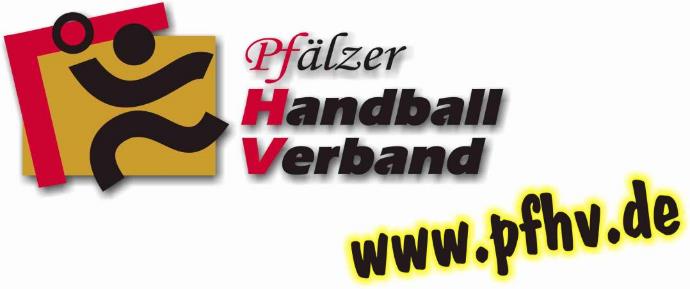 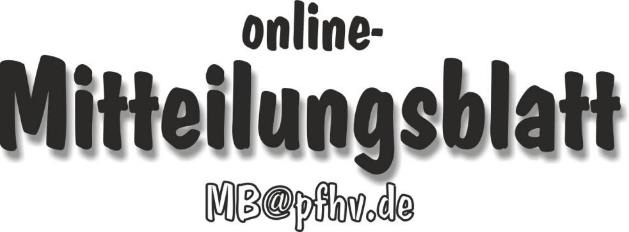 Nummer 34Stand: 24.08.2017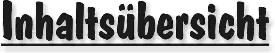 Halten Sie die Strg-Taste gedrückt und klicken in der Übersicht auf die gewünschte Seitenzahl, danach gelangen Sie direkt zur entsprechende Stelle im word-Dokument.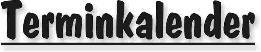 Der komplette Terminkalender kann auf der PfHV-Homepage eingesehen werden:http://www.pfhv.de/index.php/service/terminkalender 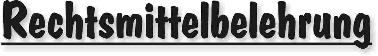 Gegen alle Sportinstanzenbescheide ist innerhalb von 14 Tagen nach Zustellung gebührenfreier doch kostenpflichtiger Einspruch zum Vorsitzenden des VSG möglich [maßgebend ist nach § 42 RO grundsätzlich das Datum des Poststempels. Der Zugang gilt am dritten Tag nach der Aufgabe als erfolgt: bei Veröffentlichung im MB gilt er mit dem dritten Tage nach der Veröffentlichung als bewirkt].Gegen Urteile des VSG ist innerhalb von 14 Tagen nach Zustellung [maßg. siehe 1.] Berufung zum VG-Vorsitzenden möglich.Gegen Urteile des Verbandsgerichtes ist innerhalb von 14 Tagen nach Zustellung [maßg.s.1.] Revision zum Vorsitzenden des DHB-Bundesgerichtes, Herrn Dr. Hans-Jörg Korte, Eickhorstweg 43, 32427 Minden möglich. Innerhalb dieser Frist sind darüber hinaus die Einzahlung der Revisionsgebühr in Höhe von EUR 500,00 und eines Auslagenvorschusses in Höhe von EUR 400,00 beim DHB nachzuweisen. Auf die weiteren Formvorschriften aus § 37 RO DHB wird ausdrücklich hingewiesen.Für alle Einsprüche, Berufungen und Revisionen gilt....Die entsprechenden Schriften sind von einem Vorstandsmitglied und dem Abteilungsleiter zu unterzeichnen. Name und Funktion des jeweiligen Unterzeichnenden müssen in Druckschrift vermerkt sein. Sie müssen einen Antrag enthalten, der eine durchführbare Entscheidung ermöglicht. Der Nachweis über die Einzahlung von Gebühr und Auslagenvorschuss ist beizufügen. Die §§ 37 ff. RO sind zu beachten.Einsprüche gegen Entscheidungen der Sportinstanzen  -  EUR 0,00 Rechtsbehelfe zum PfHV-VSG  -  EUR 30,00Berufung zum PfHV-VG  -  EUR 50,00Revision zum BG DHB:     EUR 500,00 und EUR 400,00 Auslagenvorschuss = EUR 900,00 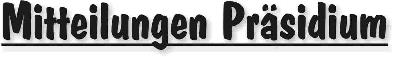 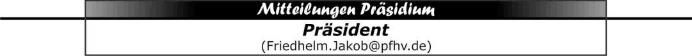 Liebe Sportkameraden und Sportkameradinnen!Das Präsidium hat am vergangenen Wochenende seine erste Klausur-Tagung nach der Neuwahl durchgeführt. Die wichtigsten Entscheidungen möchte ich euch in Kürze als Information mitteilen.BuFDiDer Pilot Jan Willner hat gezündet. Wir haben erste Erfahrungen gemacht. Noch gibt es einiges an Verbesserungspotential. Im Unterschied aber zu reinen Vereinsstellen, haben wir doch logistisch einige andere Voraussetzungen. Es ist daher schade, dass sich nicht gleich ein zweiter Interessent gemeldet hat. Dennoch werden wir umgehend eine Ausschreibung machen, um die Stelle auf jeden Fall 2018 wieder zu besetzen. Falls jemand Interessierte kennt (Voraussetzungen: Mobil sein, Handball mögen, nicht ganz ungeschickt für kleinere Hausmeistereien, Freundlichkeit), dann bitte melden!SchulsportbeauftragterEs ist uns allen klar, dass Schule, ja sogar schon Kindergarten Orte sind, an denen Kinder zum Sport geleitet werden sollen. Die Umfrage bei unseren Vereinen hat doch ein erfreuliches Echo gefunden. Wir werden demnächst eine Einladung aussprechen, um alle Anregungen und Probleme zu besprechen und dann hoffentlich bald auch einen/eine Schulsportbeauftragte(n) benennen zu können.KinderhandballHier hat sich bereits ein kleiner Arbeitskreis unter Leitung von R.Krebs gebildet, um die Anträge aus Schifferstadt sachgerecht zu bearbeiten. Auch hier wäre es sinnvoll eine Beauftragte für Kinderhandball zu benennen.PhönixUm das System weiter und tiefer zu implementieren geht nochmals der Aufruf an alle Vereine, sich im System anzumelden und die eigene Vereinsseite zu pflegen. Das System ist nur so gut, wie wir es gut machen!  Um dies auch für den Verband weiter zu sichern, wurde eine Task Force Phönix gegründet, die unter meiner Leitung das System weiter fördern und brauchbar machen soll.BeachhandballNeuerungen führen leicht zu dem Stoßseufzer „Was denn noch alles“. Dafür habe ich Verständnis. Aber einige Vereine praktizieren wohl mehr im Fun-Bereich Beachhandball. Tatsache ist, dass es im DHB befördert wird und in Zukunft olympisch werden soll. Wir sollten uns da entsprechend wappnen. Ein Beauftragter „Beach-Handball“ soll daher gekürt werden. Dazu brauchen wir Rückmeldung, in welchen Vereinen Beach praktiziert wird.Zukunft der SpielgemeinschaftenEin heißes Thema, dem wir uns aus vielerlei Gründen nicht verschließen können. Wie soll man mit Blick auf Zukunft damit umgehen? Um dies zu beraten, wird es ein Schwerpunktthema des Delegiertentages 2018 werden. Zu Recht hat TV Wörth mit einem Antrag beim vergangenen Verbandstag die Schiedsrichterei problematisiert. Ich selbst bin erschüttert, dass kurz vor Saison-Beginn ganz viele Schiedsrichter noch nicht ihre notwendigen Lauf- und/oder Regeltests absolviert haben. Ohne diese Grundlage geht es aber einfach nicht. Ich fordere von daher die Vereine auf, diese Sache mit großem Ernst mit den eigenen Schiris zu bearbeiten, denn letztlich entlastet jeder Schiri das Vereins-Budget. Ich fürchte weiterhin große Einbrüche, die unserem Sport gar nicht gut tun.Frauen-WMIch weiß, dass Sperrtermine während der Frauen-WM wehtun. Aber wie kleinkariert denken wir denn? Wenn eine WM im eigenen Land vom Dachverband nicht entsprechend schützend begleitet wird, müsste man doch fragen: Wie ernst nimmt man sich selbst. Bundestag 2017Ende Oktober wird es einen Bundestag geben, bei dem eine Reihe von Umstrukturierungen in der Spitze vorgenommen werden. Die Vorbereitungen finden derzeit in allen Gremien statt. Neuwahlen stehen an.TrainerausbildungenDas Symposion vor wenigen Monaten in Schifferstadt und Speyer hat eine gute Resonanz gehabt. Das Präsidium dankt dem Lehrstab unter Leitung von K.Bethäuser für eine sehr gute Veranstaltung. Auch das Länderspiel der Mädels, die gerade Europameister wurden, kann positiv hervorgehoben werden. Hier gilt der dank Conny Schmitt und ihrem TSV Speyer, die die Veranstaltung großartig begleitet haben. Wichtig wird es sein, im Bereich der B-Trainer-Ausbildung bessere Rahmenbedingungen zu schaffen.Alwin-Welsch-Gedächtnis-TurnierDas Präsidium lädt ganz herzlich zum „Alwin-Welsch-Gedächtnisturnier“ auf dem Großfeld in Nußdorf ein. Schon heute danken wir Volker Steiner und dem TV Nußdorf für die Durchführung und Organisation.2. Metropolregion-HandballcupAm 9./10. September findet in Wiesloch zum zweiten Mal der Handballcup in der Metropolregion statt. Es ist ein qualitativ hochstehendes Turnier der B-Jugend und wurde vom ausführenden TV Wiesloch glänzend organisiert. Ein dank über die Landesgrenze hinweg.Mit diesen Informationen aus dem Präsidium wollen wir unsere Arbeit transparenter machen. Und dazu gehört auch mein letzter Punkt und gleichzeitig Aufruf: Die Stelle des Vizepräsidenten Organisation und Entwicklung sollte uns alle in Aktion bringen. Es wäre gut, wenn wir einen jungen kompetenten Sportkamerad oder eine Sportkameradin finden würde, die das Präsidium vervollständigt. Es erscheint uns wichtig, mit einer solchen Berufung den Einstieg für die Präsidenten-Nachfolge in 2019 jetzt schon anzugehen.Euer|Friedhelm Jakob|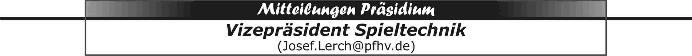 Termine31.8.2017: Meldung der Trikotfarben an die Staffelleiter.1.9.2017: Sportschule Saarbrücken, 20 Uhr, Schulung RPS-Vereins-SR-Beobachter „Siebenmeter“ (nur Männer/Frauen ohne Jugend). Nähere Infos (über Gebäude, Saal) werden den betroffenen Vereinen noch mitgeteilt.DurchführungsbestimmungenHinsichtlich der vorrangigen Anwendung des elektronischen Spielberichts wurden die Durchführungsbestimmungen präzisiert. Außerdem wurden die spielleitenden Stellen vervollständigt. Hobbyrunde MännerDie Spieltermine sind nun ebenfalls im SIS hinterlegt und verbindlich. Bei der Hobbyrunde ist folgendes zu beachten:Für jedes Spiel ist ein Papierspielbericht auszufüllen und an Dirk Rossel (Staffelleiter) zu senden.Alle Spieler müssen Mitglied in dem Verein sein, für den sie spielen (Versicherungsschutz).Spieler müssen volljährig sein, oder ein Erwachsenenspielrecht nachweisen können.Es werden keine Spielausweise benötigt (Ausnahme Jugendliche mit Erwachsenenspielrecht).Die Spielzeit und die Reihenfolge der Spiele können vor Ort individuell vereinbart werden.TrikotfarbenBis zum 31.8.2017 können die Trikotfarben kostenfrei an die Staffelleiter gemeldet  werden. FreundschaftsspieleAb 1. Juli 2017 ist bei allen Freundschaftsspielen (egal wie sie auch sonst noch bezeichnet werden) der elektronische Spielbericht einzusetzen. Wichtig: Jedes einzelne Spiel muss mit dem Mannschaftskader verknüpft werden, damit der Kader auf den Spielbericht geladen werden kann. Andernfalls müssen die Spieler vor dem Spiel händisch in den Spielbericht eingetragen werden.Empfänger der elektronischen SpielberichteDie Empfänger der elektronischen Spielberichte (pro Mannschaft zwei) können jetzt nur noch über die Staffelleiter im SIS gespeichert werden.Schulungen Elektronischer SpielberichtDie ausrichtenden Vereine sind verpflichtet eine Leinwand, einen Beamer und eine ausreichende Stromversorgung zur Verfügung zu stellen.Die Teilnehmer sind online anzumelden und verpflichtet einen vollständig ausgefüllten Z/S-Personalbogen und einen Laptop (mit installiertem ESB-Programm) mitzubringen. Ein Laptop kann von maximal zwei Personen genutzt werden.Do 24.8.2017, 19:00 Uhr, Referent Ewald BrennerVereinsheim TuS Göllheim, Jahnstraße 4, 67307 GöllheimFr 25.8.2017, 18:00 Uhr, Referent Martin SchnurrFr 25.8.2017, 20:30 Uhr, Referent Martin SchnurrGaststätte Goldberghalle, Pommernstraße 1, 67360 LingenfeldFr 25.8.2017, 19:00 Uhr, Referent Jeannette HilzendegenVereinsheim TuS Neuhofen, Jahnstraße 25, 67141 NeuhofenSa 26.8.2017, 10:00 Uhr, Referent Frank KoobTSG-Halle/Palatinum, Bohligstraße 1, 67112 MutterstadtSa 26.8.2017, 15:00 Uhr, Referent Josef Lerch (nur ZN)Sa 26.8.2017, 16:30 Uhr, Referent Ewald Brenner (nur ESB)Löwensteinhalle, Kanskircher Straße 24, 76857 AlbersweilerSa 26.8.2017, 09:30 Uhr, Referent Martin Schnurr (ZN + ESB)Reblandhalle KirrweilerMo 28.8.2017, 20:00 Uhr, Referent Thomas Fass (nur ZN)Kath. Pfarrheim St. Antonius Bobenheim, Roxheimer Straße 4 a, 67240 Bobenheim-RoxheimDi 29.8.2017, 19:00 Uhr, Referent Claudia/Joachim Metz (ZN + ESB)Vereinsheim TB Assenheim, Spätstraße (ganz durch, Richtung Gronau) 67126 Hochdorf-AssenheimMi 30.8.2017, 19:00 Uhr, Referent Claudia/Joachim Metz (ZN + ESB)IGS-Sporthalle, Jahnstraße 20, 76870 KandelDi 5.9.2017, 20:00 Uhr, Referent Frank KoobJugendraum TV Ruchheim, Fußgönheimer Straße 125-129Schulung Spielbericht online (SBO/Siebenmeter)Nur für Vereine/Spielgemeinschaften mit Mannschaften in der  Oberliga RPS und nur für Personen, die schon für den elektronischen Spielbericht (ESB/SIS) geschult sind. Die Teilnehmer sind online anzumelden und verpflichtet einen vollständig ausgefüllten Z/S-Personalbogen und einen Laptop (mit installiertem Google Chrome) mitzubringen. Ein Laptop kann von maximal zwei Personen genutzt werden.Do 31.8.2017, 19:00 Uhr, Referent Claudia/Joachim Metz (SBO)Mehrzweckraum Pfalzhalle, Am Pfalzplatz 11, 67454 Haßloch|Josef Lerch|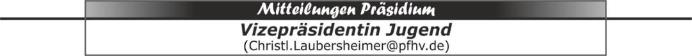 Neue Mitglieder für das PfHV –Jugendsprecherteam gesuchtDU engagierst dich in deinem Verein?
DU möchtest den Handball in der Pfalz voranbringen?
DU möchtest dich mit deinen Ideen einbringen?
DU möchtest wissen, was im Verband abgeht?
DU möchtest den Verband bei Veranstaltungen repräsentieren?
DU möchtest ein Bindeglied zwischen Handballjugend und Präsidium werden?
DU bist zwischen 14 und 21 Jahre alt?

DANN bist DU bei uns genau richtig!
Werde Teil des Jugendsprecherteams im PfHV und unterstütze uns bei unserer Arbeit!

Haben wir dein Interesse geweckt? 
Dann melde dich bei unserer Vizepräsidentin Christl Laubersheimer (Christl.laubersheimer@pfhv.de) oder direkt bei uns Jugendsprechern (Jugendsprecher@pfhv.de)
Wir freuen uns auf Dich!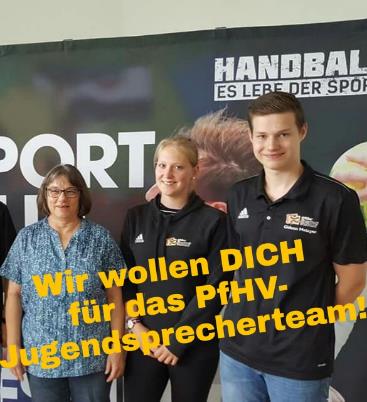 Saskia Schlemilch (Jugendsprecherin weiblich) und Gideon Metzger (Jugendsprecher männlich)|Christl Laubersheimer|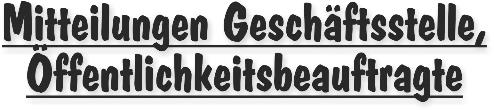 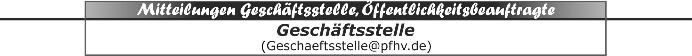 Neuer Abteilungsleiter 1. FC KaiserslauternDer 1. FCK hat ab sofort einen neuen Abteilungsleiter:Ralf EiselIm Flürchen 967659 KaiserslauternTel.0151/70020031Email: ralf348@aol.com(Gebühr: 5,- Euro)|Sandra Hagedorn|Sammler und Jäger aufgepasst!Nach einer Aufräumaktion in den Räumen der Geschäftsstelle haben wir aus unserem Bestand folgende Arbeitshilfen kostenlos abzugeben (siehe Fotos):2 Overhead-Projektoren (gebraucht, funktionsfähig)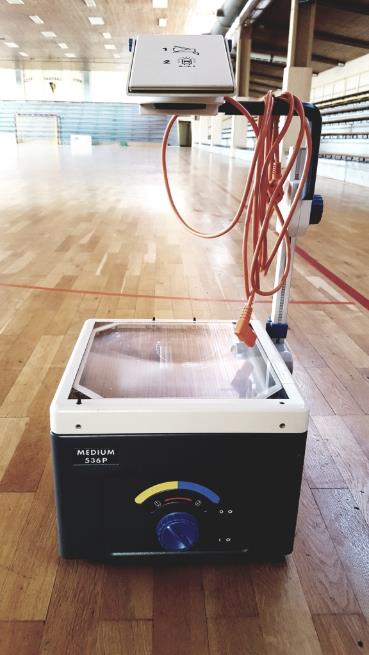 1 Bindesystem neu der Firma ibico für Berichte, Projekte, Feiern…(inkl. Binderücken, Coverfolien, Rückseiten)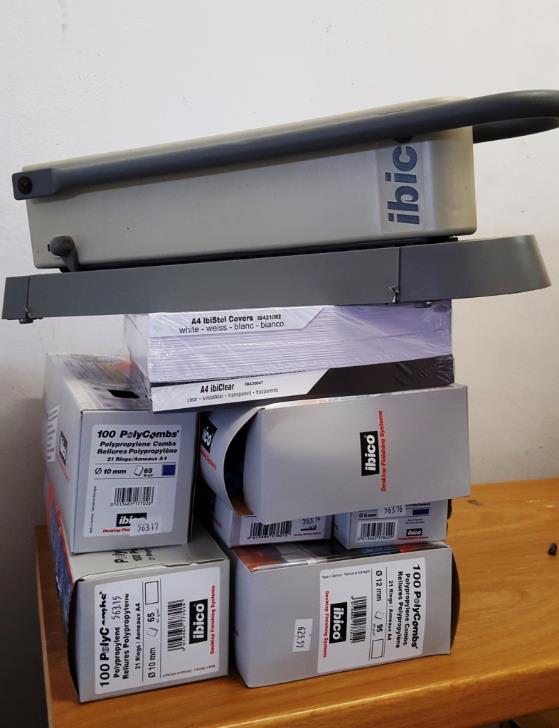 4 Hefter für große Formate (wenig benutzt)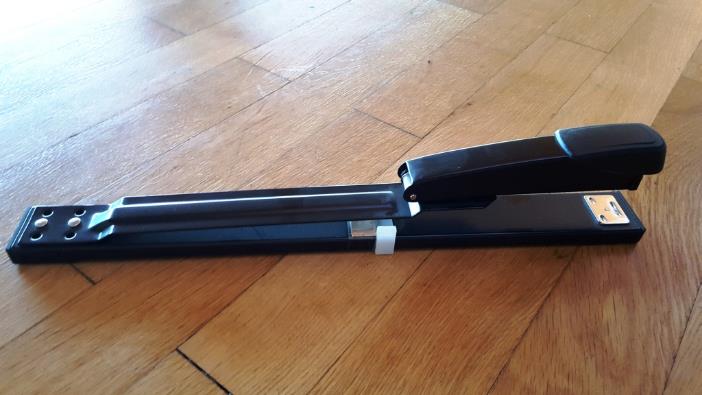 Wer daran Interesse hat, ob als Verein oder privat, schreibt bitte eine E-Mail an mich.|Sandra Hagedorn|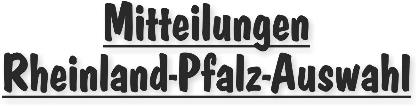 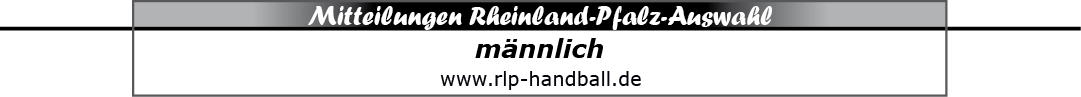 Spielerkader m2001						Stand: 22.08.2017Blohm, Paul			TSG FriesenheimBurton, Niclas			JSG Göllheim/EisenbergDettbarn, Jonas			JSG Ottersheim/Bellheim/Kuhardt/ZeiskamEckel, Jan				TSG FriesenheimHartmann, Bjarne		TSG FriesenheimKourdaci, Faysal			TV HochdorfMader, Nils				TSG FriesenheimPeter, Marius			TSG FriesenheimRäuber, Lukas			TSG FriesenheimRichter, Simon			HSG Dudenhofen/SchifferstadtRöller, Nils				TSG FriesenheimWerthmann, Jan-Philipp	TV HochdorfWilbrandt, Luka			TSG FriesenheimWißmeier, David			TSG FriesenheimSpielerkader m2002						Stand: 22.08.2017Bechtloff, Pierre			TV HochdorfBenz, Stefan			SG Ottersheim/Bellheim/Kuhardt/ZeiskamBleh, Linus				TSG FriesenheimGraß, Marvin			mJSG KL-Dansenberg/ThaleischweilerHofmann, Henry			mJSG KL-Dansenberg/ThaleischweilerIlic, Mihailo				TSG FriesenheimJagenow, Andreas		mABCD Kandel/HerxheimLambrecht, Tim			mJSG KL-Dansenberg/ThaleischweilerLincks, Benjamin			TSG FriesenheimLudy, Kai				TS RodalbenMaier, Luis				TV HochdorfMohr, Maurice			TSG FriesenheimNowack, Elias			TG WaldseeReis, Marcel			TSG FriesenheimSpäth, David			mJSG KL-Dansenberg/ThaleischweilerStaßek, Timo			TSG FriesenheimWieland, Sebastian		TV HochdorfWinkler, Jan-Philipp		TV HochdorfRLP-Stützpunkte Pfalzm2001 und m2002 Freitag,   01.09.2017 - 17:30 Uhr - Pfalzhalle HaßlochSamstag, 09.09.2017 -  Landesjugendsportfest in Schweich	    nur m2002Freitag,   15.09.2017 - 17:30 Uhr - Pfalzhalle HaßlochFreitag,   29.09.2017 - 17:30 Uhr - Pfalzhalle HaßlochFreitag,   10.11.2017 - 17:30 Uhr - Pfalzhalle Haßlochm2002	Trainingsbeginn		17:30 Uhr 		Trainingsende		19:00 Uhrm2001	Trainingsbeginn		19:00 Uhr 		Trainingsende		20:30 Uhr|Rolf Starker|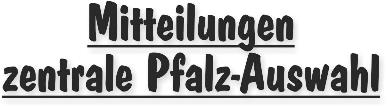 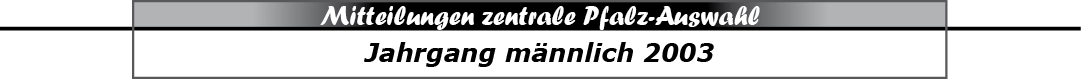 Spielerkader m2003						Stand: 22.08.2017Ahollinger, Patrick		TSG FriesenheimBaro, Philipp			mJSG Dansenberg/ThaleischweilerBenz, Andreas			TV OffenbachBörner, Maximilian		TV HochdorfBrosig, Lars			TSG HaßlochDorra, Malte			TSG FriesenheimDotterweich, Max			TV HochdorfFokken, David			TSG FriesenheimGiel, Jonas				TV HochdorfJob, Jonas				SG Ottersheim/Bellheim/Kuhardt/ZeiskamKölsch, Ben			mJSG Dansenberg/ThalesichweilerKurz, Tobias			mJSG Dansenberg/ThaleischweilerMaiwald, Lars			HSG Dudenhofen/SchifferstadtMetz, Luca				TV HochdorfPfirrmann, Sunny Kay		TV HochdorfRommel, Alyoscha		TV HochdorfRummel, Colin			TV HochdorfRutz, Paul				mJSG Dansenberg/ThaleischweilerSpieß	, Max				TV HochdorfStieber, Paul			JSG Wörth/HagenbachTronnier, Jannis			TV HochdorfWagenknecht, Lars		TV HochdorfWinkelhoff, Aaron		mJSG Dansenberg/ThaleischweilerTermine m2003 bis Ende 2017Mittwoch,	06.09.2017	- 17:30 - 20:30 Uhr - Pfalzhalle HaßlochMittwoch,	20.09.2017	- 17:30 - 20:30 Uhr - Pfalzhalle HaßlochMittwoch,	18.10.2017	- 17:30 - 20:30 Uhr - Pfalzhalle HaßlochMittwoch,	01.11.2017	-  Walter-Laubersheimer-Gedächtnis-TurnierMittwoch,	15.11.2017	- 17:30 - 20:30 Uhr - Pfalzhalle HaßlochMittwoch,	29.11.2017	- 17:30 - 20:30 Uhr - Pfalzhalle HaßlochMittwoch,	13.12.2017	- 17:30 - 20:30 Uhr - Pfalzhalle HaßlochÄnderungen der Termine werden bei den Trainingseinheiten angekündigt, im MB veröffentlicht und den Spielern ggf. per Mail mitgeteilt.|Rolf Starker|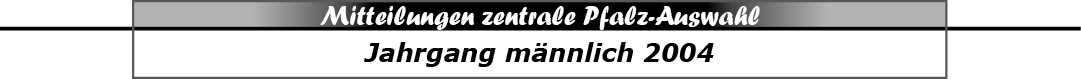 Spielerkader m2004						Stand: 22.08.2017Asel, Tim				mJSG KL-Dansenberg/ThaleischweilerBoger, Leon			JSG Göllheim/EisenbergBohn, Levin			TSG FriesenheimEschbacher, Jonas		TS RodalbenEsser Mirko				JSG Dudenhofen/SchifferstadtFabian, Jan				TV HochdorfFranck, Tarek-Sydney		JSG Göllheim/EisenbergFriedmann, Lars			TSG FriesenheimHartmann, Janne			TSG HaßlochHeller, Tamino			TV OffenbachHertel, Johannes			TV EdigheimHilzendegen, Tim			TV OffenbachKnobel, Yanik			TSG FriesenheimKnöringer, Nils			TSG HaßlochKoch, Joshua			TV HochdorfKontschak, Joshua		TV HochdorfMagin, Philipp			HSG Dudenhofen/SchifferstadtMariani, Luca			TSG FriesenheimMüsel, Simon			TSG FriesenheimOchsenreither, Finn		TV HochdorfProvo, Luca				TV HochdorfReineck, Paul			HSG Landau/LandSchmidt, Jan			TV HochdorfSchopp, Erik			HSG Dudenhofen/SchifferstadtWorf, Konrad			HSG Dudenhofen/SchifferstadtZimmermann, Eric		TS RodalbenTermine m2004 bis Ende 2017Mittwoch,	30.08.2017	- 17:30 - 20:30 Uhr - Pfalzhalle HaßlochMittwoch,	13.09.2017	- 17:30 - 20:30 Uhr - Pfalzhalle HaßlochMittwoch,	27.09.2017	- 17:30 - 20:30 Uhr - Pfalzhalle HaßlochMittwoch,	25.10.2017	- 17:30 - 20:30 Uhr - Pfalzhalle HaßlochMittwoch,	08.11.2017	- 17:30 - 20:30 Uhr - Pfalzhalle HaßlochMittwoch,	06.12.2017	- 17:30 - 20:30 Uhr - Pfalzhalle HaßlochMittwoch,	20.12.2017	- 17:30 - 20:30 Uhr - Pfalzhalle HaßlochÄnderungen der Termine werden bei den Trainingseinheiten angekündigt, im MB veröffentlicht und den Spielern ggf. per Mail mitgeteilt.|Rolf Starker|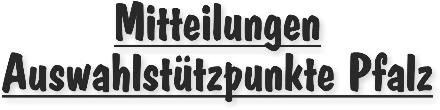 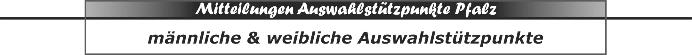 Liebe Vereine, Trainer und Eltern!Folgende Spielerinnen wurden bei der Eingangssichtung w2006 am 19.08.2017 von den Trainerinnen und Trainern in den Stützpunkt berufen.Das erste Training findet am 02.09.2017 von 09.00 bis 11.00 Uhr in der Pfalzhalle Haßloch statt. Alle weiteren Termine findet ihr auf der Homepage.Bitte sorgt dafür, dass die Spielerinnen mit einem Ball ausgestattet pünktlich im ersten Stützpunkttraining erscheinen.|Manuela Bast|!!!Wichtig Mitteilung an den Stützpunkt w2005!!!Liebe Spielerinnen des Jahgangs w2005,wir hoffen bei eurem nächsten Stützpunkttraining am 02.09.2017 von 11.00-13.00 Uhr auf vollständiges Erscheinen, da wir euch an diesem Tag wichtige Informationen zu eurem Übergang in die Pfalzauswahl geben möchten. Ebenfalls wäre es wünschenswert, wenn eure Eltern an diesem Tag auch anwesend wären.Falls ihr und/oder eure Eltern an diesem Tag nicht anwesend sein können, bitten wir euch die Informationen über die anderen Spielerinnen einzuholen!|Manuela Bast|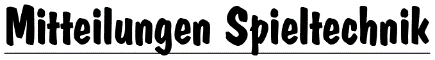 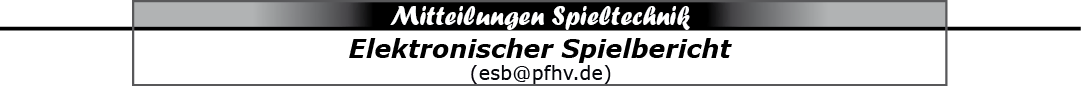 SaisonvorbereitungenAuch die ANLAGE und VERKNÜPFUNG der - für den Elektronischen Spielbericht erforderlichen – TEAMKADER gehört dazu !!!Dies ist nicht nur für die kommende Saison 2017/2018, sondern auch für die bevorstehenden Freundschaftsspiele erforderlich.Bitte unbedingt unter https://online.sis-handball.de pflegen!Zum Anmelden benötigen Sie Ihre VEREINSNUMMER und Ihr dazugehöriges Kennwort.In diesem Zusammenhang verweise ich noch einmal auf unsere PfHV-Homepage,wo die Dokumentationen als PowerPoint und als Video (Kaderliste) dazu hinterlegt sind.Bei Fragen hierzu, schreiben Sie uns bitte eine E-Mail an esb@pfhv.de|Martin Schnurr|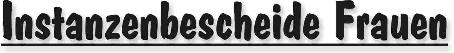 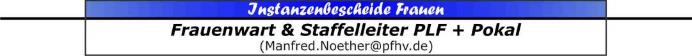 |Manfred Nöther|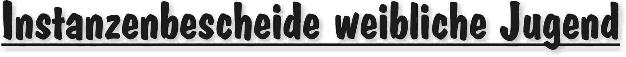 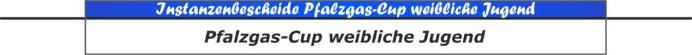 |Rolf Starker|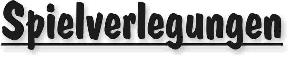 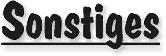 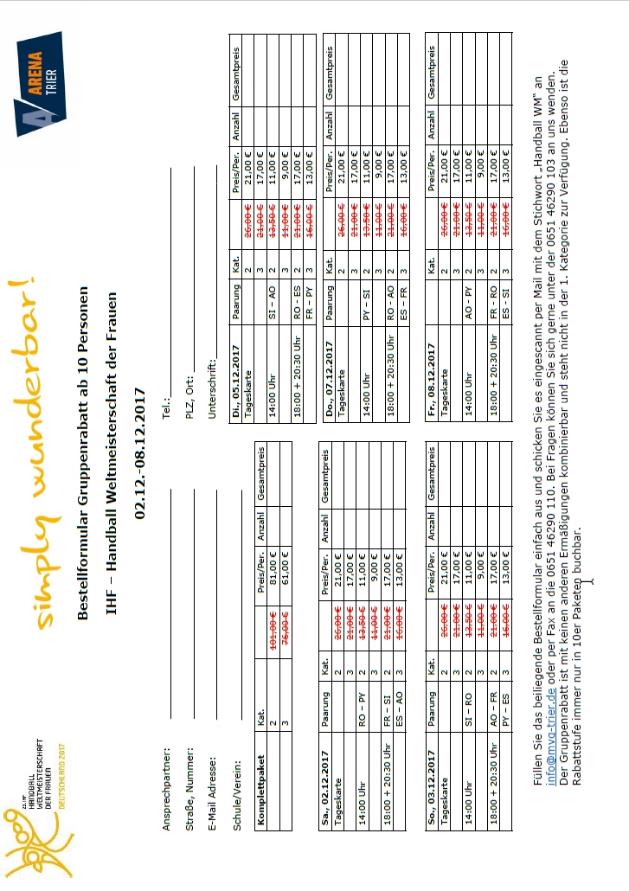 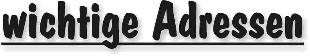 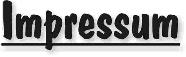 Veröffentlichung: Das Mitteilungsblatt (MB) des PfHV erscheint i.d.R. wöchentlich als online-Ausgabe. Die rechtsverbindliche Form ist das online-MB! Die gegen Aufpreis ggf. zusätzlich bestellten Print-MB sind ausschließlich ein Service. Folglich ist das Datum der online-Veröffentlichung (siehe Kopfzeile) ausschlaggebend. Das online-MB wird permanent als Download auf www.pfhv.de angeboten und satzungemäß zusätzlich versendet. Hierfür wird weiterhin der bekannte Newsletter verwendet. Achtung: Ob oder welche Adressen im Newslettersystem eingetragen werden, sprich wer das MB per Newsletter erhält, bestimmt eigenverantwortlich jeder Verein. Jeder Verein kann permanent beliebig viele E-Mail-Adressen eintragen und jederzeit wieder löschen. Den Newsletter finden Sie unter dem Direktlink: www.Newsletter.pfhv.de Verantwortung: Verantwortlich für die Zusammenstellung sind die Öffentlichkeitsbeauftragten des PfHV (Britta Flammuth  & Martin Thomas), für den Inhalt der jeweilige Unterzeichner / Autor. Kosten / Abonnement / Kündigung:Mitglieder sind (§ 6 Abs. 2 der Satzung) verpflichtet, das amtliche Mitteilungsblatt (MB) digital zu beziehen, also nicht mehr auf dem Postweg. Der Jahresbezugspreis für die online-Version beträgt pro Verein pauschal 50,00 € ohne MWSt.; es können beliebig viele Empfänger des digitalen MB ins Newslettersystem (www.Newsletter.pfhv.de) eingetragen werden. Die zusätzlich zum online-MB gegen Aufpreis bestellten Print-Exemplare können bis 15.05. zum 30.06. bzw. bis 15.11. zum 31.12. gekündigt werden. Redaktionsschluss / Meldestelle:Redaktionsschluss ist für E-Mails an die Öffentlichkeitsbeauftragten mittwochs um 17 Uhr, für Faxe/Anrufe/… an die Geschäftsstelle mittwochs um 9 Uhr. Die Öffentlichkeitsbeauftragten können nur Infos per E-Mail und in der Formatvorlage für das MB bearbeiten. Faxe/Anrufe/… bitte an die Geschäftsstelle. Bei Fragen: MBpfhv.de  oder  Geschaeftsstellepfhv.de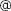 Haftungsausschluss:Bei Nichterscheinen infolge höherer Gewalt entfällt die Lieferpflicht und ein Anspruch auf Rückerstattung des Bezugspreises besteht nicht. 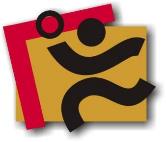 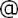 TerminkalenderSeite 3RechtsmittelbelehrungSeite 4Mitteilungen / Infos:Mitteilungen / Infos:Mitteilungen / Infos:Mitteilungen Präsidium Seite 5Mitteilungen Geschäftsstelle, ÖffentlichkeitsbeauftragteSeite 11Mitteilungen Verwaltungssystem Phoenix II-Mitteilungen Passstelle-Mitteilungen allgemein -Mitteilungen Erdinger Alkoholfrei Pfalzpokal -Mitteilungen Männer -Mitteilungen Frauen-Mitteilungen Pfalzgas-Cup-Mitteilungen männliche Jugend & Spielfeste-Mitteilungen weibliche Jugend-Mitteilungen Talentförderung Rheinland-Pfalz-AuswahlSeite 15Mitteilungen Talentförderung Pfalz-AuswahlSeite 17Mitteilungen Talentförderung Auswahlstützpunkte PfalzSeite 20Mitteilungen Jugendsprecher-Mitteilungen Schiedsrichter & Zeitnehmer/Sekretär-Mitteilungen SpieltechnikSeite 22Urteile:Urteile:Urteile:VG- & VSG-Urteile-Instanzenbescheide: fehlende Spielausweise-Instanzenbescheide: Männer -Instanzenbescheide: FrauenSeite 23Instanzenbescheide: männliche Jugend & Spielfeste-Instanzenbescheide: weibliche JugendSeite 24Instanzenbescheide: Schiedsrichter-Spielverlegungen Seite 25SonstigesSeite 26wichtige AdressenSeite 27ImpressumSeite 28TagDatumvonbisVeranstaltung (Pfälzer Handball-Verband)Fr25.08.1717:3020:30RLP-Auswahl: Stützpunkttraining w01-03 (LLZ Haßloch)Fr25.08.1718:00Schulung "Elektronischer Spielbericht" in Lingenfeld (Goldberghallte)Fr25.08.1720:30Schulung "Elektronischer Spielbericht" in Lingenfeld (Goldberghallte)Sa26.08.1710:00Schulung "Elektronischer Spielbericht" in  Mutterstadt (TSG Halle)Sa26.08.17Pfalzgas-Cup Vorrunde mB und wB-JugendSo27.08.17Pfalzgas-Cup Vorrunde mC und wC-JugendMo28.08.1717:3020:30Auswahl (zentral): w2004 Training in Haßloch (LLZ Haßloch)Mi30.08.1717:3020:30Auswahl (zentral): m2004 Training in Haßloch (LLZ Haßloch)Fr01.09.1717:0020:00RLP-Auswahl: Stützpunkttraining m01+02(LLZ Haßloch)Sa02.09.179:0013:00PfHV-Auswahlstützpunkte männlich und weiblich (div. Orte, siehe Homepage)Mo04.09.1717:3020:30RLP-Auswahl: Stützpunkttraining w01-03 (LLZ Haßloch)Mi06.09.1717:3020:30Auswahl (zentral): m2003 Training in Haßloch (LLZ Haßloch)Sa09.09.17Landesjugendsportfest in Schweich m2002Mo11.09.1717:3020:30Auswahl (zentral): w2004 Training in Haßloch (LLZ Haßloch)Mi13.09.1717:3020:30Auswahl (zentral): m2004 Training in Haßloch (LLZ Haßloch)Fr15.09.1717:3020:30RLP-Auswahl: Stützpunkttraining m01-02 (LLZ Haßloch)Sa16.09.179:0013:00PfHV-Auswahlstützpunkte männlich und weiblich (div. Orte, siehe Homepage)Mi20.09.1717:3020:30Auswahl (zentral): m2003 Training in Haßloch (LLZ Haßloch)Fr22.09.1717:3020:30RLP-Auswahl: Stützpunkttraining w01-03 (LLZ Haßloch)Mo25.09.1717:3020:30Auswahl (zentral): w2004 Training in Haßloch (LLZ Haßloch)Mi27.09.1717:3020:30Auswahl (zentral): m2004 Training in Haßloch (LLZ Haßloch)Fr29.09.1717:0020:00RLP-Auswahl: Stützpunkttraining m01+02 (LLZ Haßloch)So01.10.17Pfalzgas-Cup Zwischenrunde mB und wB-JugendDi03.10.17Pfalzgas-Cup Zwischenrunde mC und wC-JugendDi03.10.17Feiertag in RLP: Tag der Deutschen EinheitMo16.10.1717:3020:30Auswahl (zentral): w2004 Training in Haßloch (LLZ Haßloch)Mi18.10.1717:3020:30Auswahl (zentral): m2003 Training in Haßloch (LLZ Haßloch)Fr20.10.1717:3020:30RLP-Auswahl: Stützpunkttraining w01-03 (LLZ Haßloch)Mi25.10.1717:3020:30Auswahl (zentral): w2004 Training in Haßloch (LLZ Haßloch)Sa28.10.179:0013:00PfHV-Auswahlstützpunkte männlich und weiblich (div. Orte, siehe Homepage)Mo30.10.1717:3020:30Auswahl (zentral): w2004 Training in Haßloch (LLZ Haßloch)Mi01.11.17Walter-Laubersheimer-Gedächtnis-Turnier m2003 und w2004Fr03.11.1717:3020:30RLP-Auswahl: Stützpunkttraining w01-03 (LLZ Haßloch)Mi08.11.1717:3020:30Auswahl (zentral): m2004 Training in Haßloch (LLZ Haßloch)Fr10.11.1717:3020:30RLP-Auswahl: Stützpunkttraining m01-02 (LLZ Haßloch)Geldstrafen, Gebühren, Unkosten aus diesem MBGeldstrafen, Gebühren und Unkosten aus Bescheiden/Urteilen aus diesem MB werden im Nachhinein vierteljährlich mit Rechnung angefordert. Aufgrund dieser MB-Veröffentlichung bitte -KEINE- Zahlung leisten!1Allmeier, FelineHSG Landau-Land2Fecher, AnneJSG Kaiserslautern3Koopmann, JulaHR Göllheim-Eisenberg4Klag, AlesiaHR Göllheim-Eisenberg5Beneke, JanaTS Rodalben6Kaulbars, KiraTS Rodalben7Kleber, MiriamTS Rodalben8Lütke Streine, MonaTS Rodalben9Schäfer, MadaleineTS Rodalben10Schäfer, VictoriaTS Rodalben11Gantner, LenaVTV Mundenheim12Burkard, LeonieHSG Trifels13Wiedemann, LinaHSG Trifels14Dauenhauer, LenaTV Edigheim15Tigl, MariettaTV Edigheim16Kiesow, EvaWSG Assenh./Dannst./Hochd.17Picot, AnnabelleJSG Wörth/Hagenbach18Schlawatzki, PaulaJSG Wörth/Hagenbach19Zapf, LaraJSG Wörth/Hagenbach20Fried, SelinHSG Lingenfeld/Schwegenh.21Diakite, AdamaTSG Friesenheim22Tolksdorf, AnnaTSG Friesenheim23Jentzsch, JetteTSG Friesenheim24Mohr, KianaTSG Friesenheim25Unger, SophieTSG Friesenheim26Janssen, Lina-MarieSG OBKZ27Leiner, JuliaSG OBKZ28Schuhmacher, SelmaSG OBKZ29Beck, JamilaSV Bornheim30Travnicek, Lotta HSG Landau Land 31Domnick, Anna TV Offenbach Geldstrafen, Gebühren und Unkosten aus Bescheiden/Urteilen aus diesem MB werden im Nachhinein vierteljährlich mit Rechnung angefordert. Aufgrund dieser MB-Veröffentlichung bitte -KEINE- Zahlung leisten!Nr.201-15/17betroffenMFSG Göllheim Eisenberg Kind. Asselh.MFSG Göllheim Eisenberg Kind. Asselh.MFSG Göllheim Eisenberg Kind. Asselh.Sp-Nr.057F-SpielMFSG Göllheim Eisenberg Kind. Asselh.  vs. HC GonsenheimMFSG Göllheim Eisenberg Kind. Asselh.  vs. HC GonsenheimMFSG Göllheim Eisenberg Kind. Asselh.  vs. HC GonsenheimSp-Datum12.08.17LigaGrundKein  ESB      bzw.   Nichteinsenden eines SpielberichtesKein  ESB      bzw.   Nichteinsenden eines SpielberichtesKein  ESB      bzw.   Nichteinsenden eines SpielberichtesKein  ESB      bzw.   Nichteinsenden eines SpielberichtesKein  ESB      bzw.   Nichteinsenden eines Spielberichtes§§Dfb 2017-18§ 14RO § 25/9BeweisSISSISSISSperrelängstens:Geldstrafe20 €Bemer-kung:In allen Spielklassen (außer F-Jugend, Minis und Hobbyrunde) ist der elektronische Spielbericht zu verwenden. Dies gilt auch für Pokalspiele und Freundschaftsspiele (Vorbereitungsspiele, Trainingsspiele, usw.).Einsendung eines Spielberichtes bis 28.08.17In allen Spielklassen (außer F-Jugend, Minis und Hobbyrunde) ist der elektronische Spielbericht zu verwenden. Dies gilt auch für Pokalspiele und Freundschaftsspiele (Vorbereitungsspiele, Trainingsspiele, usw.).Einsendung eines Spielberichtes bis 28.08.17In allen Spielklassen (außer F-Jugend, Minis und Hobbyrunde) ist der elektronische Spielbericht zu verwenden. Dies gilt auch für Pokalspiele und Freundschaftsspiele (Vorbereitungsspiele, Trainingsspiele, usw.).Einsendung eines Spielberichtes bis 28.08.17Gebühr10 €Bemer-kung:In allen Spielklassen (außer F-Jugend, Minis und Hobbyrunde) ist der elektronische Spielbericht zu verwenden. Dies gilt auch für Pokalspiele und Freundschaftsspiele (Vorbereitungsspiele, Trainingsspiele, usw.).Einsendung eines Spielberichtes bis 28.08.17In allen Spielklassen (außer F-Jugend, Minis und Hobbyrunde) ist der elektronische Spielbericht zu verwenden. Dies gilt auch für Pokalspiele und Freundschaftsspiele (Vorbereitungsspiele, Trainingsspiele, usw.).Einsendung eines Spielberichtes bis 28.08.17In allen Spielklassen (außer F-Jugend, Minis und Hobbyrunde) ist der elektronische Spielbericht zu verwenden. Dies gilt auch für Pokalspiele und Freundschaftsspiele (Vorbereitungsspiele, Trainingsspiele, usw.).Einsendung eines Spielberichtes bis 28.08.17Summe30€Bemer-kung:In allen Spielklassen (außer F-Jugend, Minis und Hobbyrunde) ist der elektronische Spielbericht zu verwenden. Dies gilt auch für Pokalspiele und Freundschaftsspiele (Vorbereitungsspiele, Trainingsspiele, usw.).Einsendung eines Spielberichtes bis 28.08.17In allen Spielklassen (außer F-Jugend, Minis und Hobbyrunde) ist der elektronische Spielbericht zu verwenden. Dies gilt auch für Pokalspiele und Freundschaftsspiele (Vorbereitungsspiele, Trainingsspiele, usw.).Einsendung eines Spielberichtes bis 28.08.17In allen Spielklassen (außer F-Jugend, Minis und Hobbyrunde) ist der elektronische Spielbericht zu verwenden. Dies gilt auch für Pokalspiele und Freundschaftsspiele (Vorbereitungsspiele, Trainingsspiele, usw.).Einsendung eines Spielberichtes bis 28.08.17HaftenderMFSG Göllheim Eisenberg Kind. Asselh.MFSG Göllheim Eisenberg Kind. Asselh.MFSG Göllheim Eisenberg Kind. Asselh.MFSG Göllheim Eisenberg Kind. Asselh.MFSG Göllheim Eisenberg Kind. Asselh.Nr.201-16/17betroffenTV DahnTV DahnTV DahnSp-Nr.034F-SpielTuS KL-Dansenberg – TV DahnTuS KL-Dansenberg – TV DahnTuS KL-Dansenberg – TV DahnSp-Datum19.08.17LigaGrundAbsage FreundschaftsspielAbsage FreundschaftsspielAbsage FreundschaftsspielAbsage FreundschaftsspielAbsage Freundschaftsspiel§§Dfb 2017-18§ 5Beweis Mail 18.08.17 Mail 18.08.17 Mail 18.08.17Sperrelängstens:Geldstrafe10 €Bemer-kung:SR Schikowski war eingeteiltSR Schikowski war eingeteiltSR Schikowski war eingeteiltGebühr10 €Bemer-kung:SR Schikowski war eingeteiltSR Schikowski war eingeteiltSR Schikowski war eingeteiltSumme20€Bemer-kung:SR Schikowski war eingeteiltSR Schikowski war eingeteiltSR Schikowski war eingeteiltHaftenderTV DahnTV DahnTV DahnTV DahnTV DahnGeldstrafen, Gebühren und Unkosten aus Bescheiden/Urteilen aus diesem MB werden im Nachhinein vierteljährlich mit Rechnung angefordert. Aufgrund dieser MB-Veröffentlichung bitte -KEINE- Zahlung leisten!Nr.PGC-02/2017betroffenSV BornheimSp-Nr.M-SpielSp-Datum27.08.2017LigawC-Vorrunde Gruppe 2 in KirrweilerGrundZurückziehen gemeldeter Mannschaften vom PGCZurückziehen gemeldeter Mannschaften vom PGCZurückziehen gemeldeter Mannschaften vom PGC§§Dfb PGC 2017BeweisMail vom 21.08.2017Geldbuße80.- €BemerkungMannschaft am 21.08.2017 von Anja Brucker nach Gruppeneinteilung und Veröffentlichung zurückgezogen.Gebühr10.- €BemerkungMannschaft am 21.08.2017 von Anja Brucker nach Gruppeneinteilung und Veröffentlichung zurückgezogen.Summe90.- €BemerkungMannschaft am 21.08.2017 von Anja Brucker nach Gruppeneinteilung und Veröffentlichung zurückgezogen.HaftenderSV BornheimSV BornheimSV BornheimAlters-klasseStaffelSpiel-Nr.neu
Datumneu
Uhrzeitneu
HalleHeimGastGebühr für VereinGebühr
(A,B,...)MPLM110 00710.09.1714:00075TuS HeiligensteinTV RuchheimTuS HeligensteinAFriedhelm Jakob(Präsident)Achim Hammer(Vizepräsident Organisation & Entwicklung)Siegmundweg 5, 67069 LudwigshafenE-Mail: Friedhelm.Jakobpfhv.deTel.: 0621 - 68585354Mobil: 0173 - 6075029Fax: 0621 - 68554107Ostpreußenstraße 16, 67165 WaldseeE-Mail: Achim.Hammerpfhv.deTel.:  06236 - 1833Josef Lerch(Vizepräsident Spieltechnik)Manfred Köllermeyer(Vizepräsident Recht)Theodor-Heuss-Str. 17,  76877 Offenbach E-Mail: Josef.Lerchpfhv.deTel.:  06348 - 7100Mobil: 0170 - 7526586Fax:  06348 - 7846Mozartstr. 15, 66976 RodalbenE-Mail: Manfred.Koellermeyer@pfhv.deTel.: 06331-10286Mobil: 0176-55044051Fax: 06331-75544Christl Laubersheimer(Vizepräsidentin Jugend)Adolf Eiswirth(Vizepräsident Finanzen)Im Kirchfeld 11, 67435 NeustadtE-Mail: Christl.Laubersheimerpfhv.deTel:  06327 - 9769877Fax: 06327 - 9769878Schraudolphstr. 13, 67354 Römerberg E-Mail: Adolf.Eiswirthpfhv.deTel.:  06232 - 84945Fax:  06232 - 7359808Rainer Krebs(Vizepräsident Lehrwesen)Marcus Altmann(Schiedsrichterwart)Dr.-Rieth-Str. 9, 67354 RömerbergE-Mail: Rainer.Krebspfhv.deTel.:  06232 - 74418Carl-Bosch-Str. 98,  67063 Ludwigshafen E-Mail: Marcus.Altmannpfhv.deMobil: 0173 - 2735857Norbert Diemer(Männerwart)Manfred Nöther(Frauenwart)Hinterstr. 92, 67245 LambsheimE-Mail: Norbert.Diemerpfhv.deTel:  06233 - 53131 Mobil: 0177 - 2360619Fax: 06233- 3534183 Im Vogelsang 75, 76829 LandauE-Mail: Manfred.Noetherpfhv.deTel.:  06341 - 83690Rolf Starker(Verbandsjugendwart männlich)Martina Benz(Verbandsjugendwartin weiblich)Kettelerstr. 7, 67165 WaldseeE-Mail: Rolf.Starkerpfhv.deTel:  06236 - 415318Fax: 06236 - 415319Birnbaumweg 1, 76756 BellheimE-Mail: Martina.Benzpfhv.deMobil: 0177-3312712Sandra Hagedorn(Geschäftsstelle)Ewald Brenner(Passstelle)Pfälzer Handball-VerbandAm Pfalzplatz 11, 67454 HaßlochE-Mail: Geschaeftsstellepfhv.deTel.: 06324 - 981068Fax: 06324 - 82291Weinbietstr. 9, 67259 HeuchelheimE-Mail: Ewald.Brennerpfhv.deTel.: 06238 - 929219Mobil: 0171 - 4753334Fax: 06238 - 4529